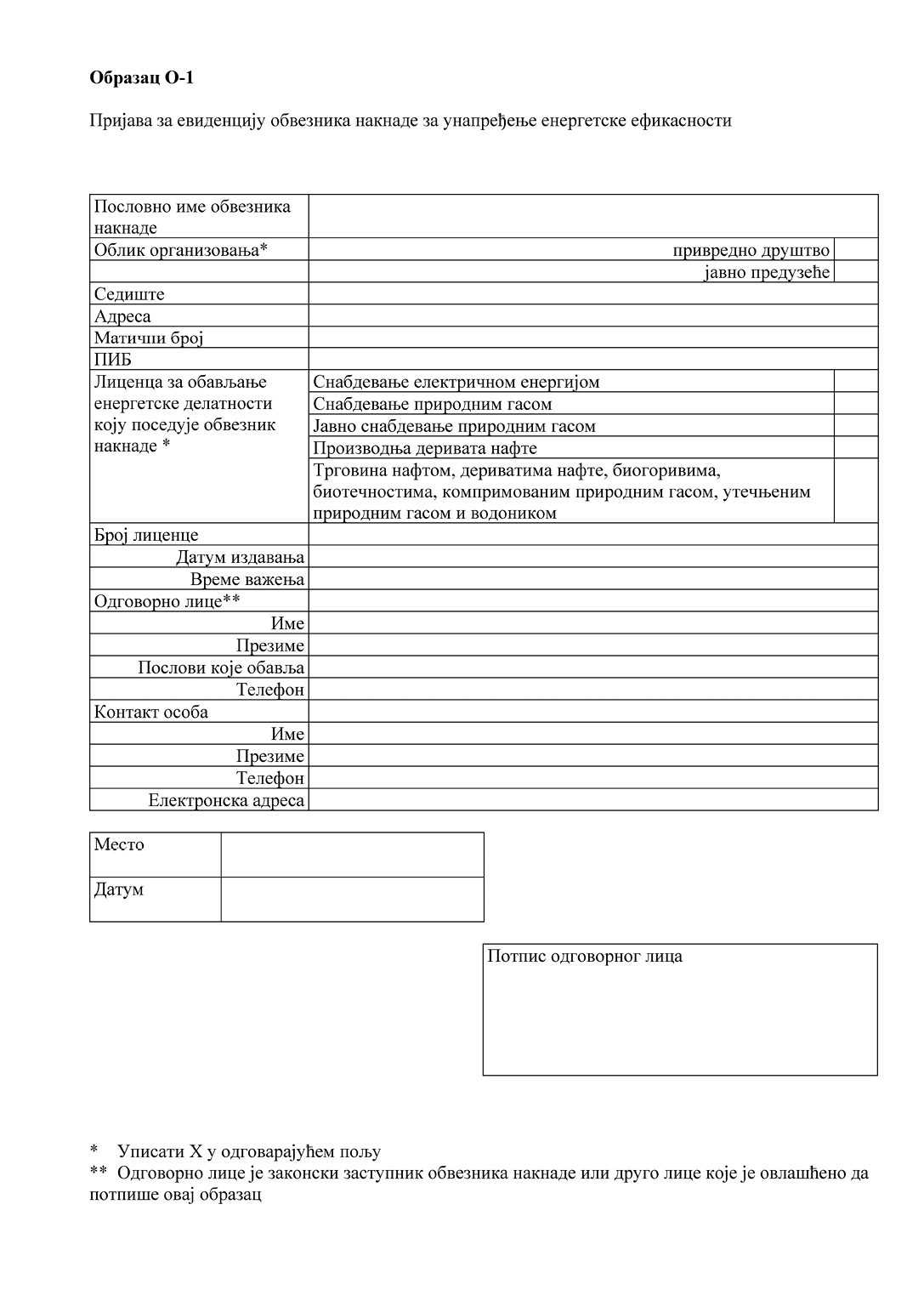 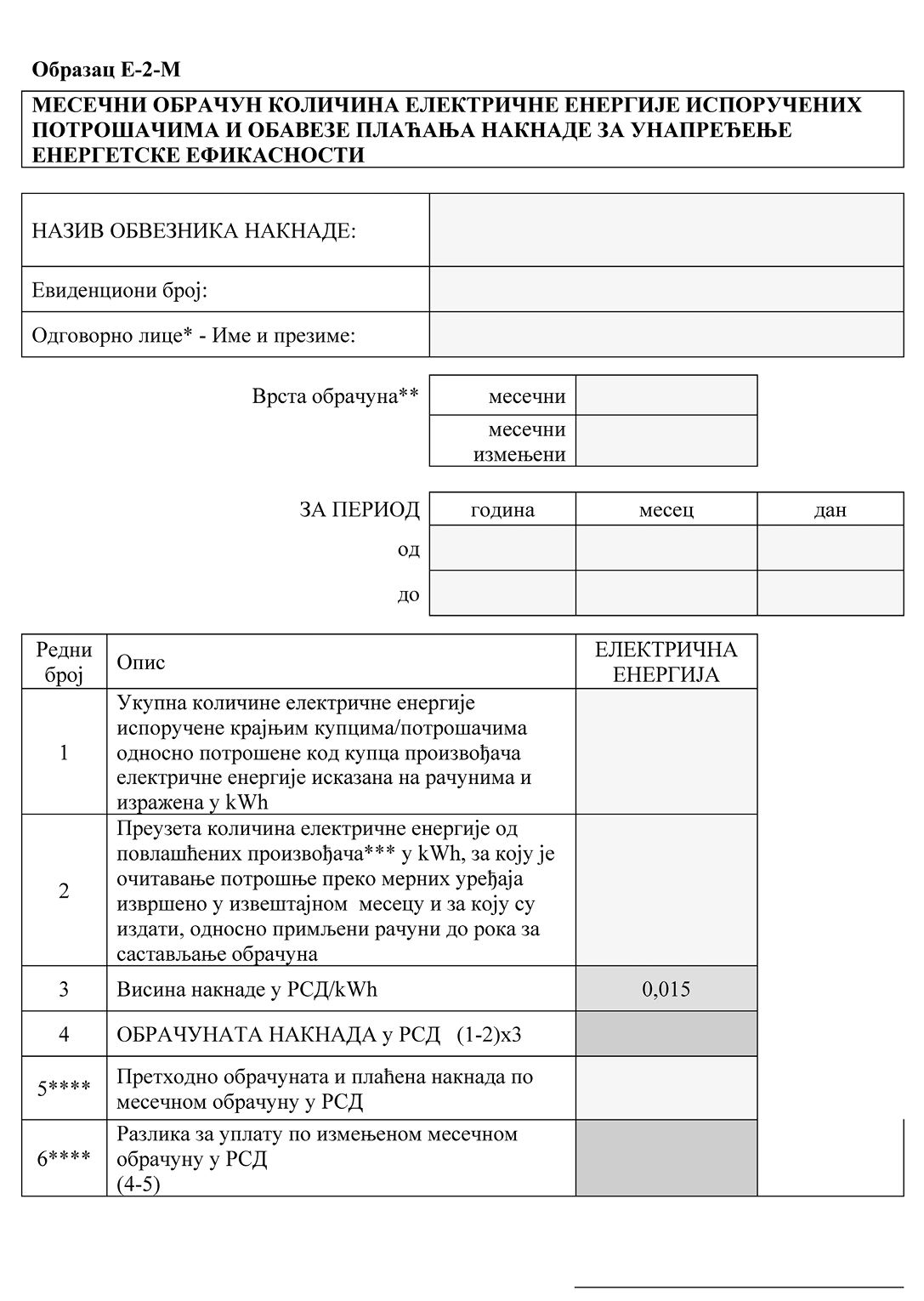 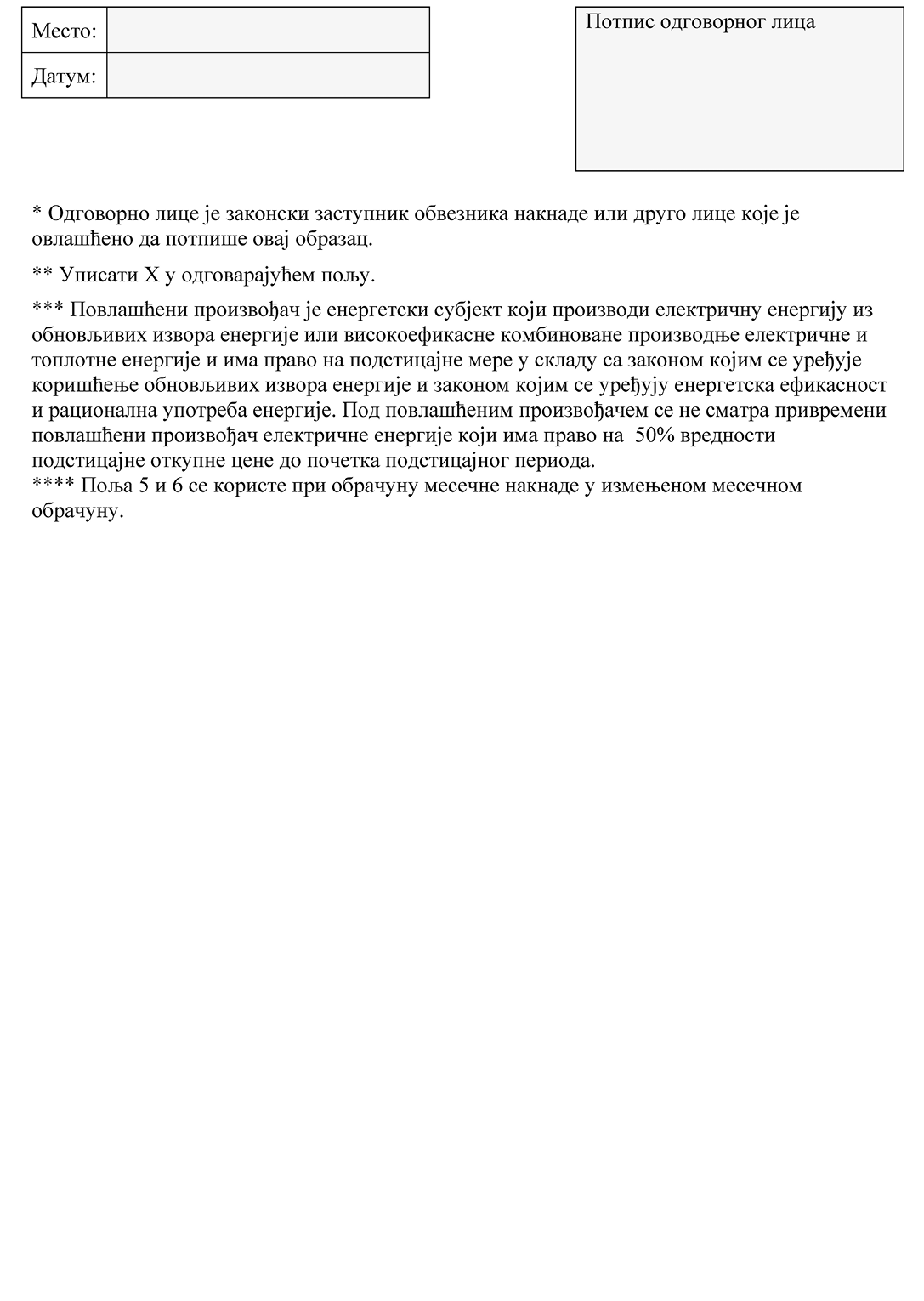 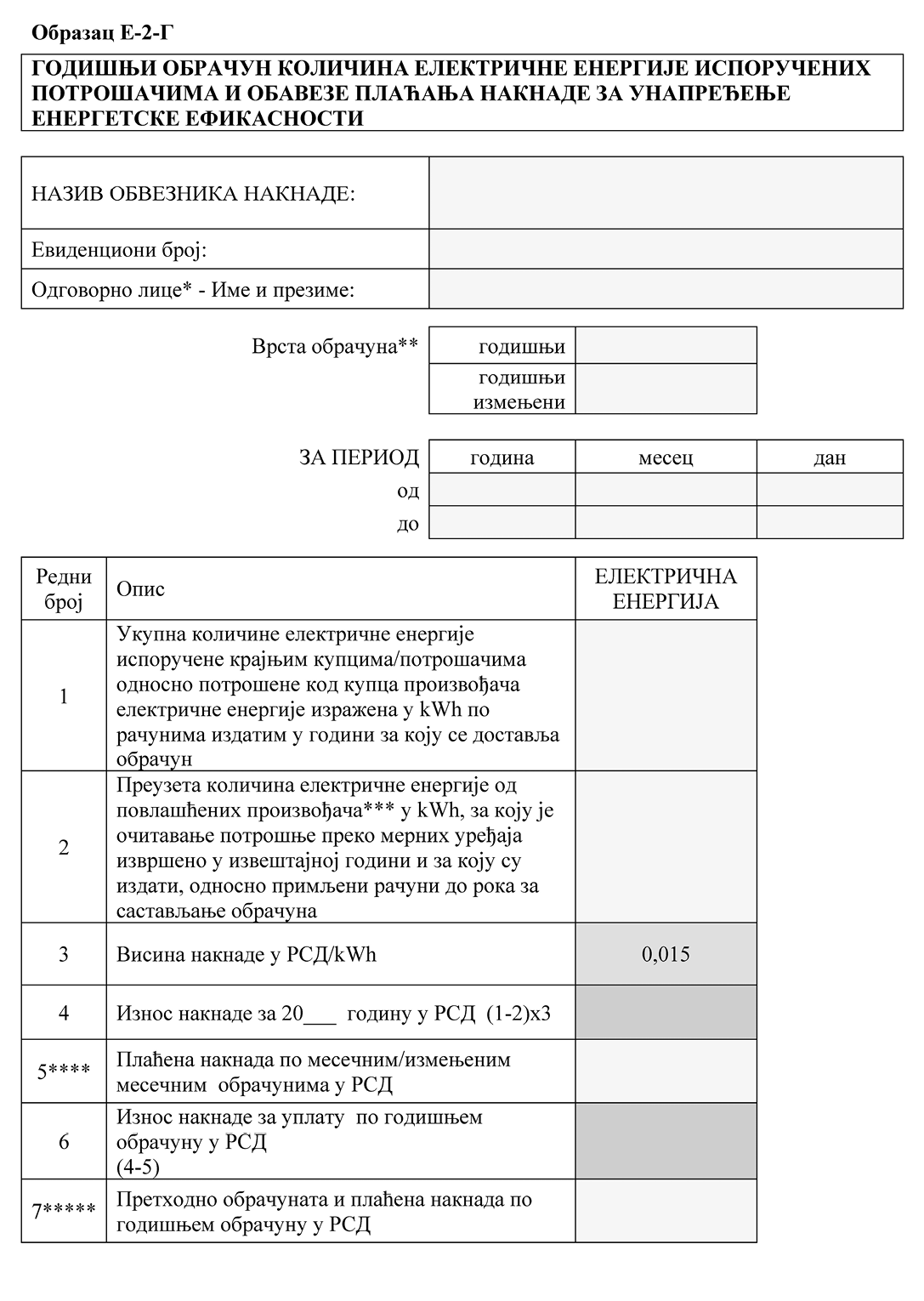 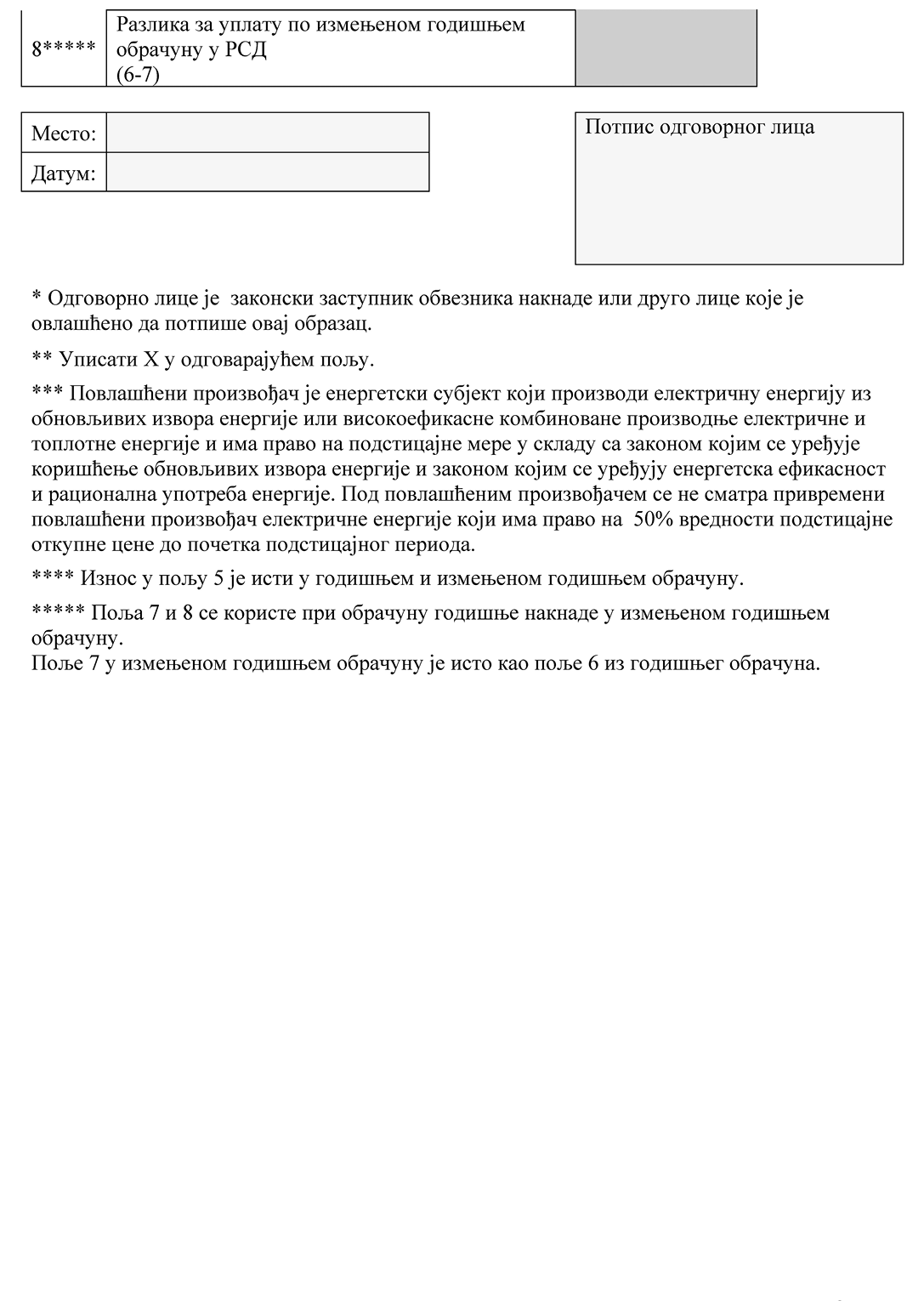 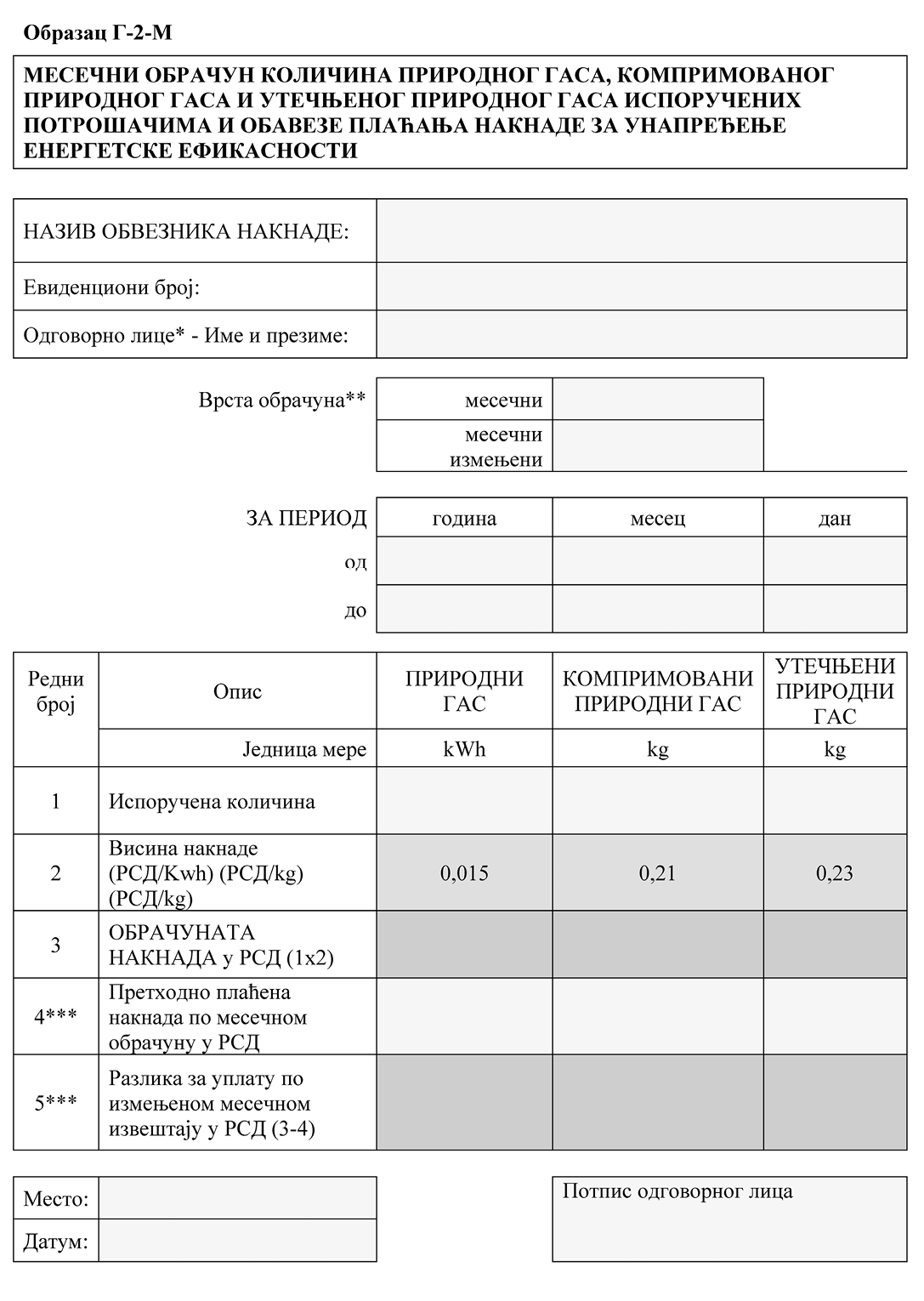 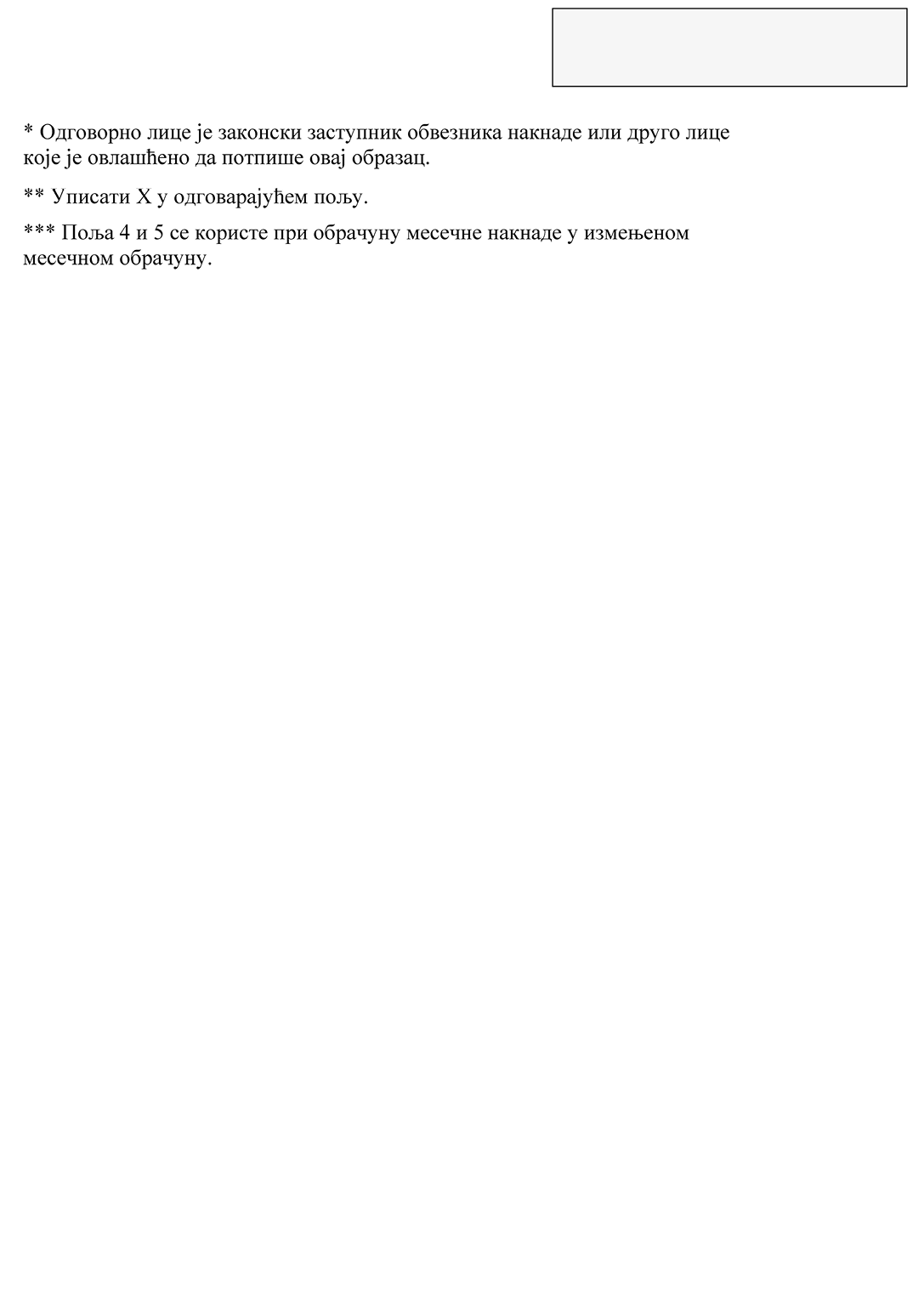 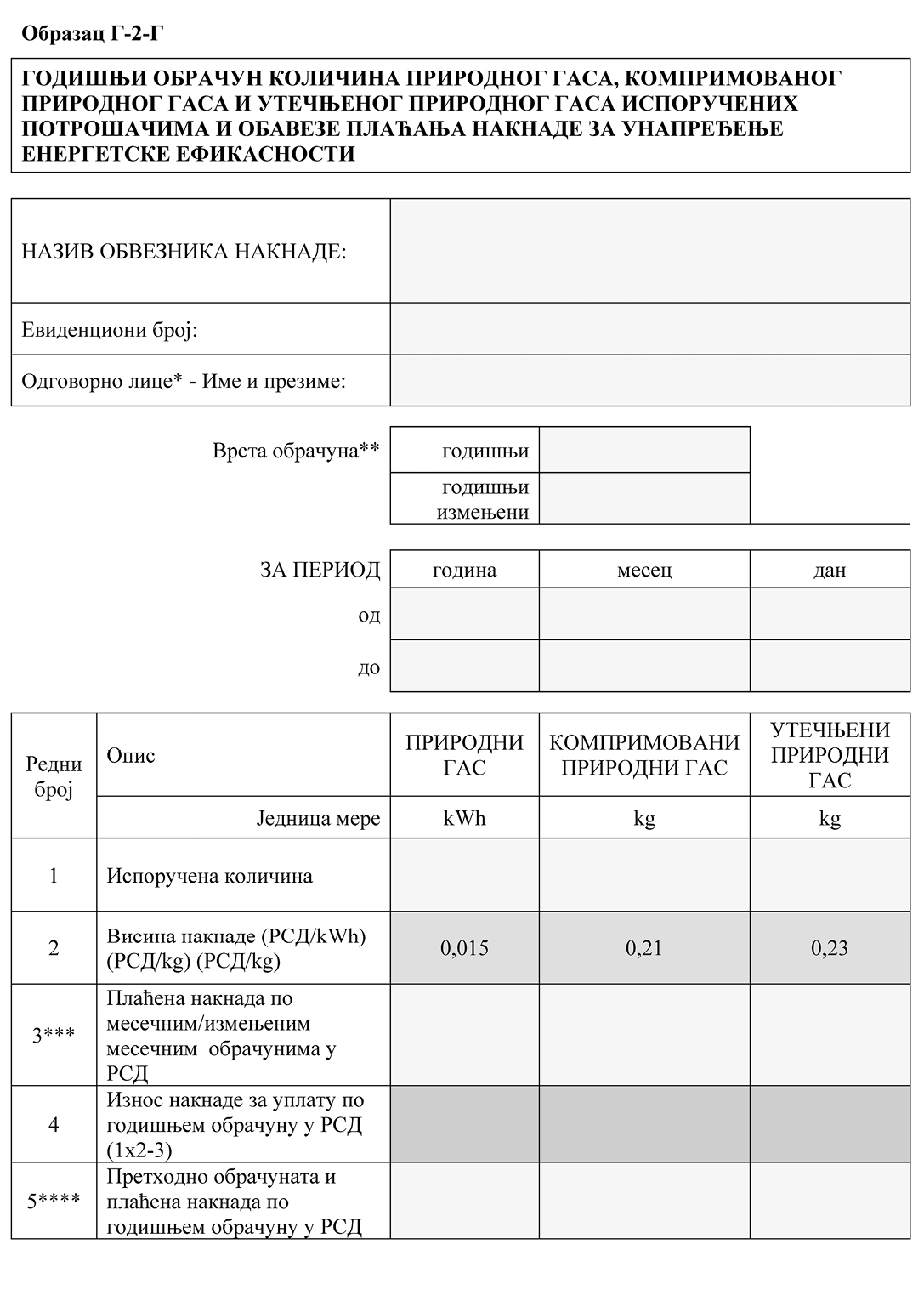 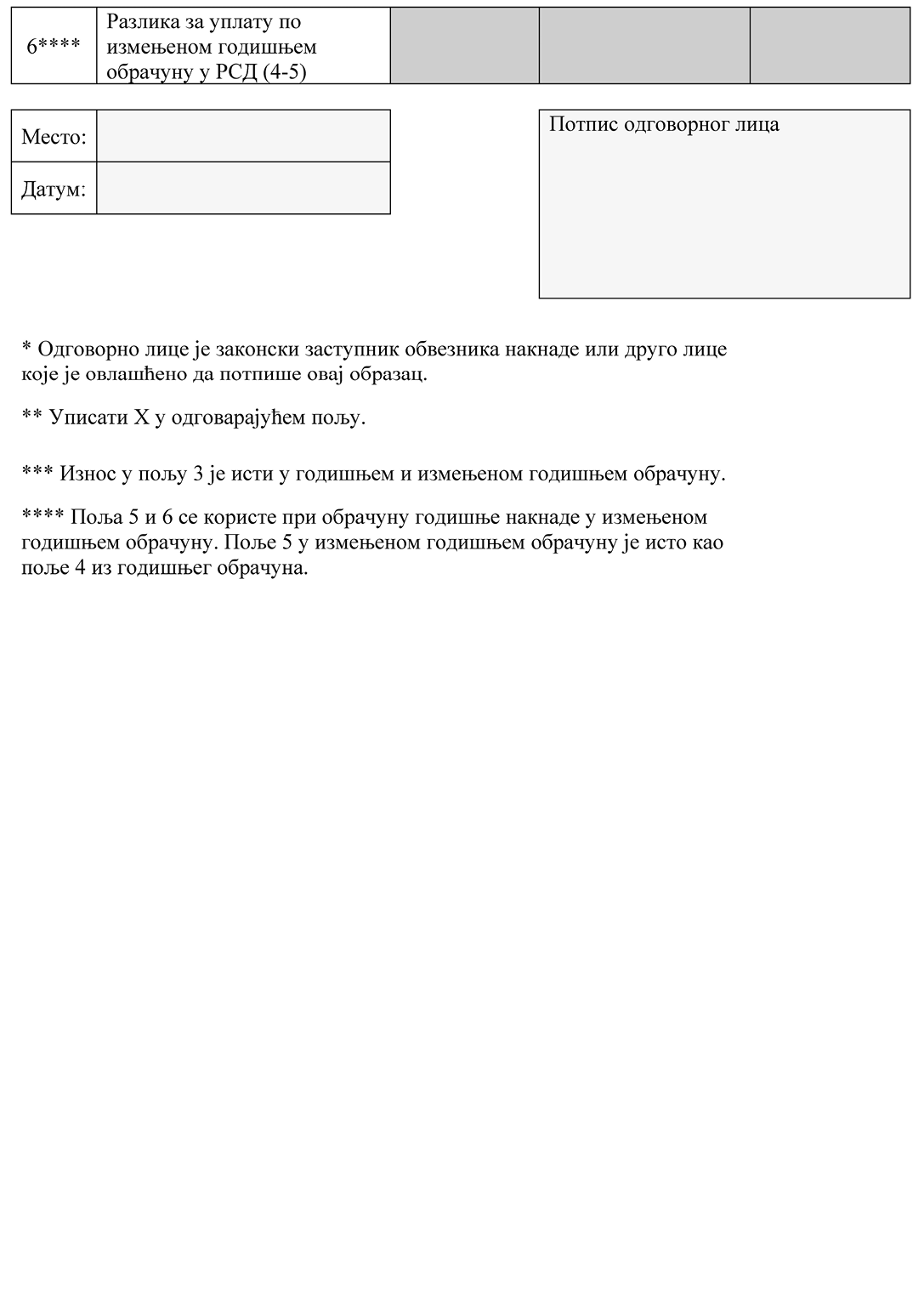 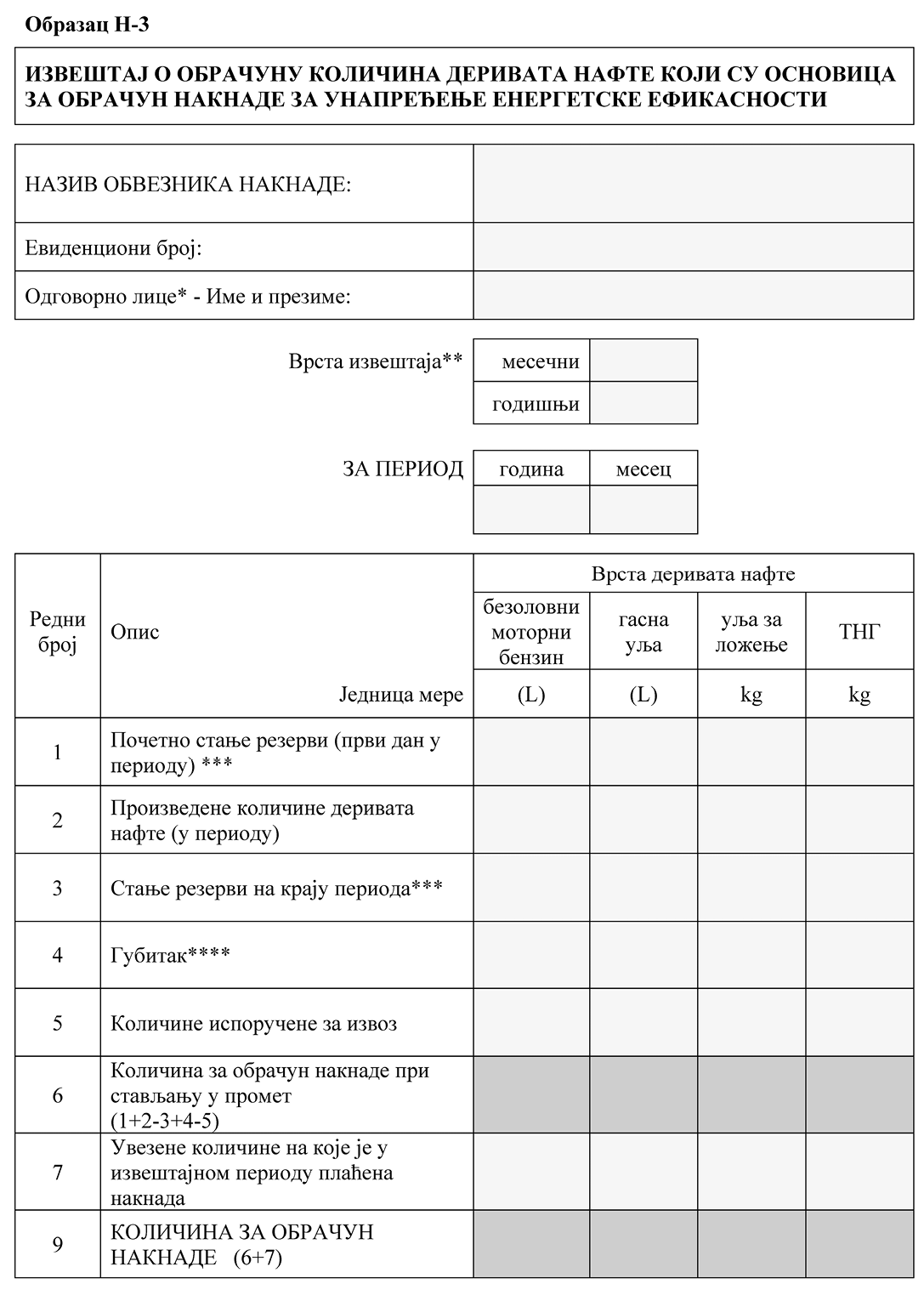 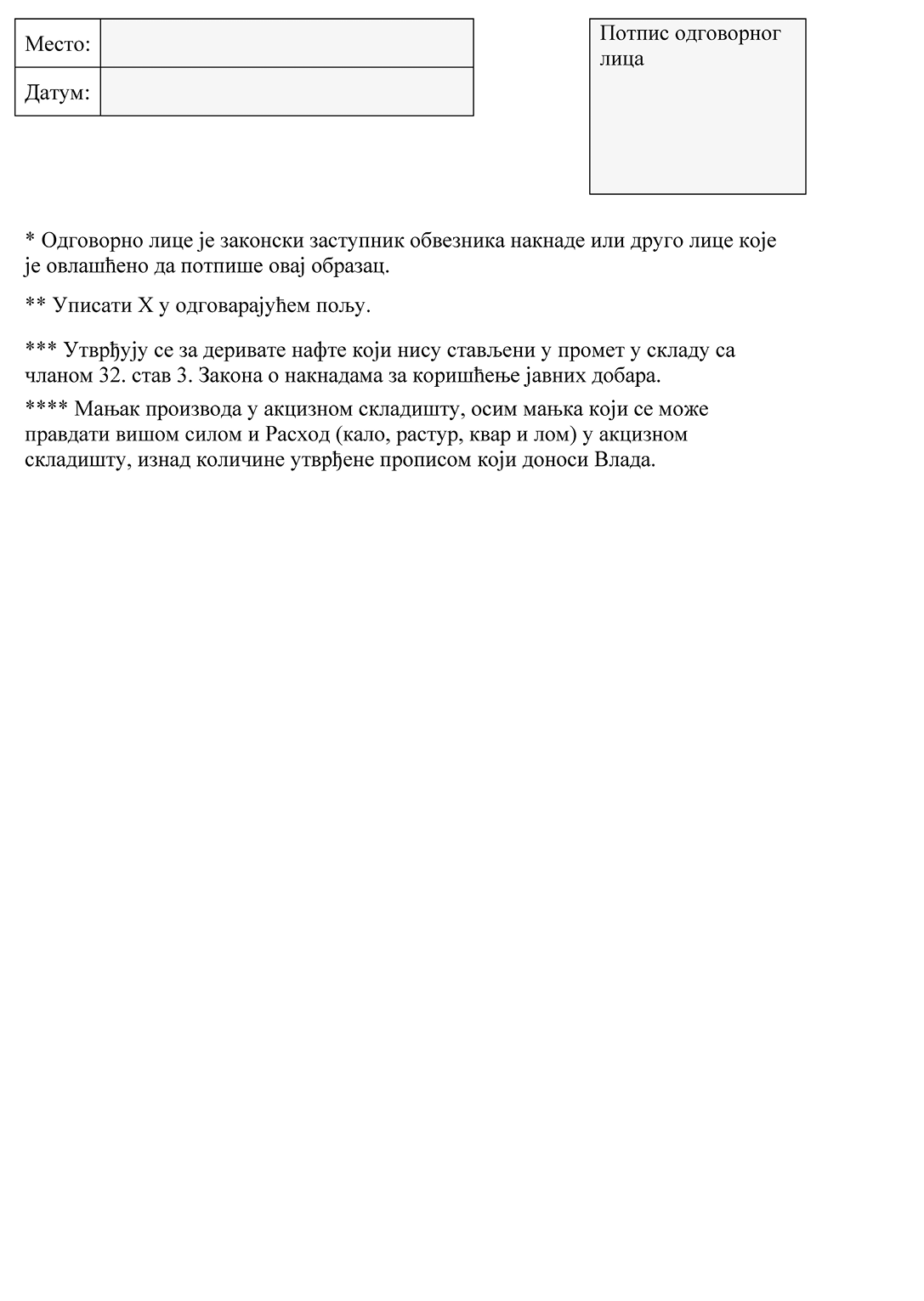 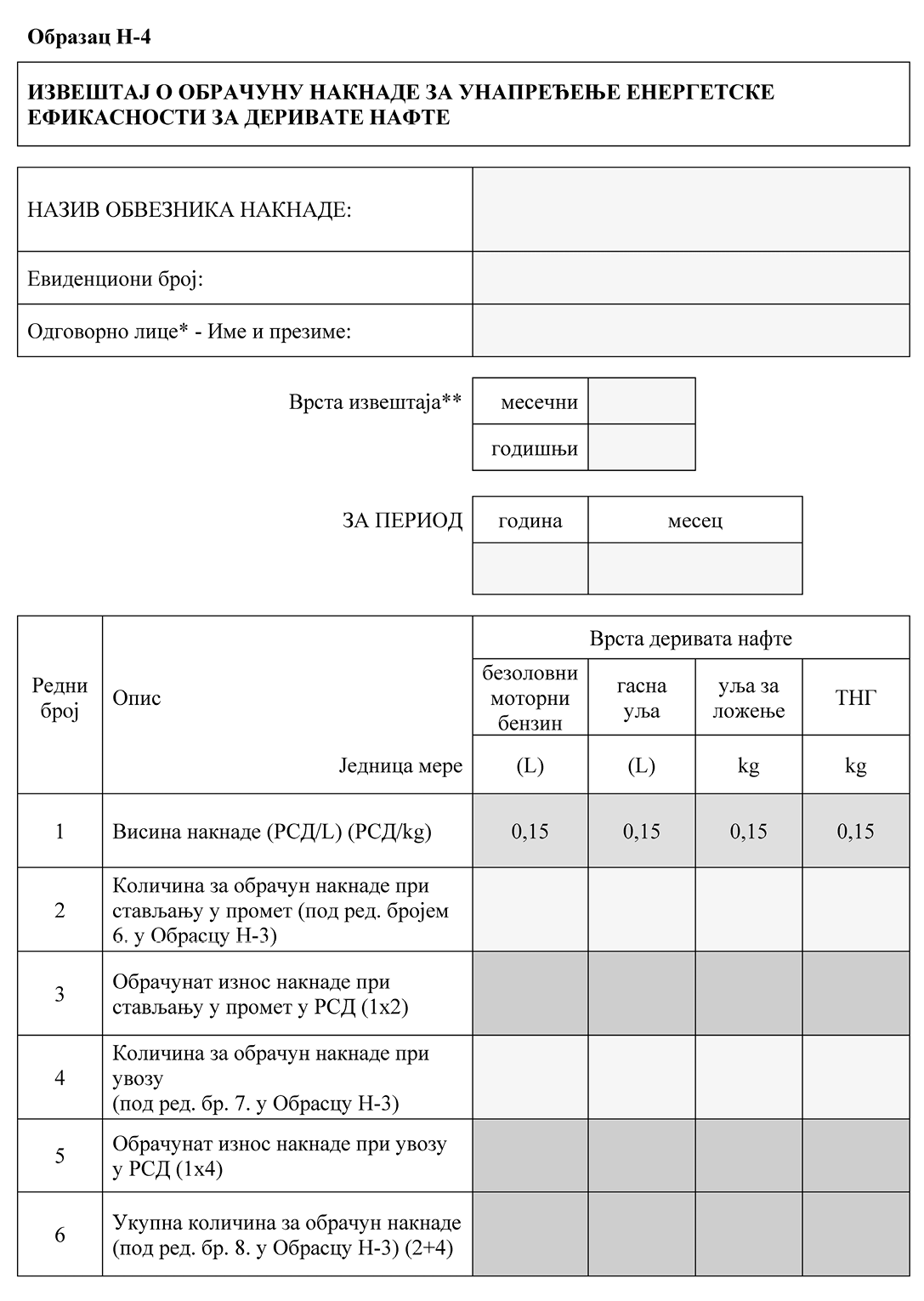 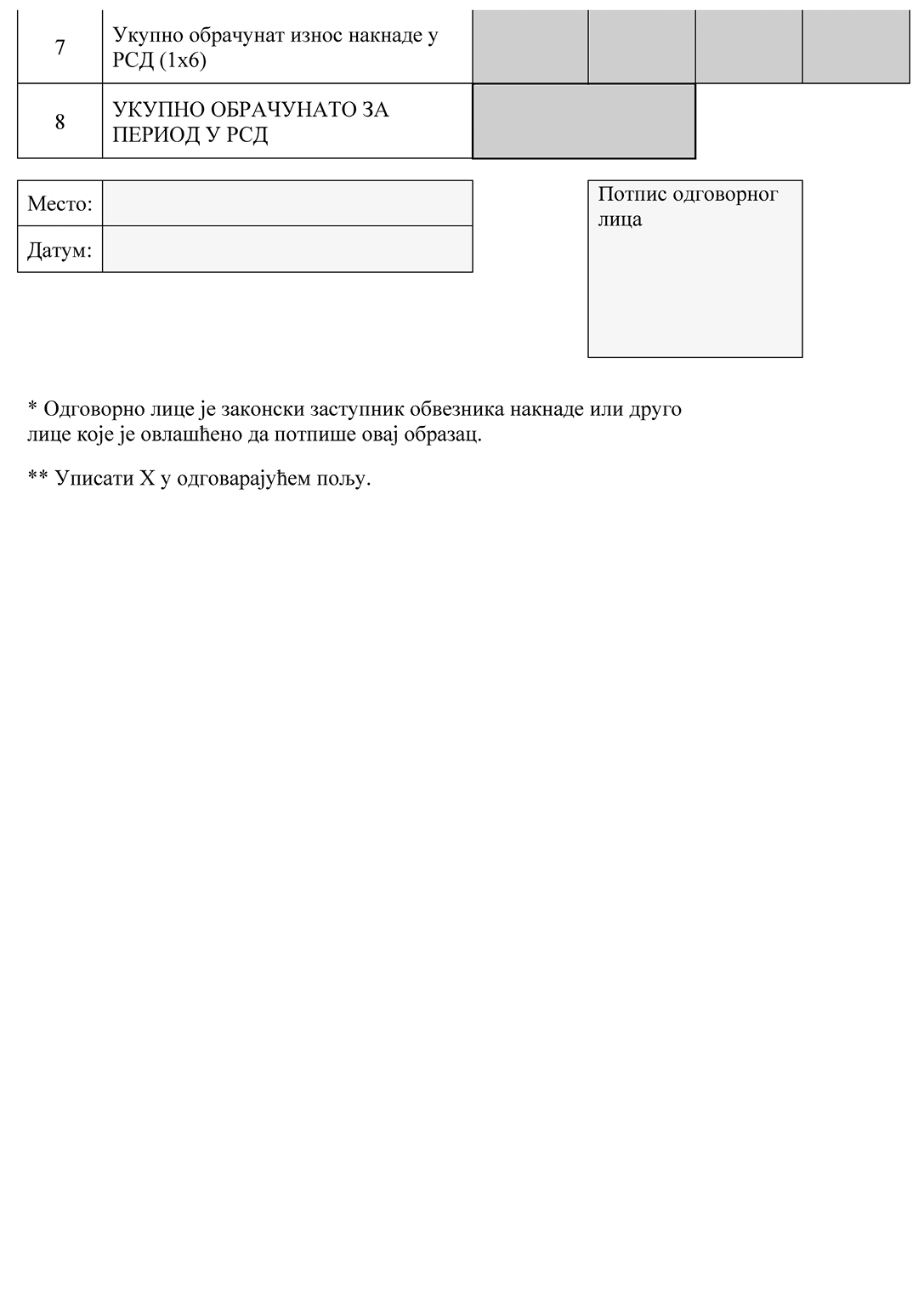 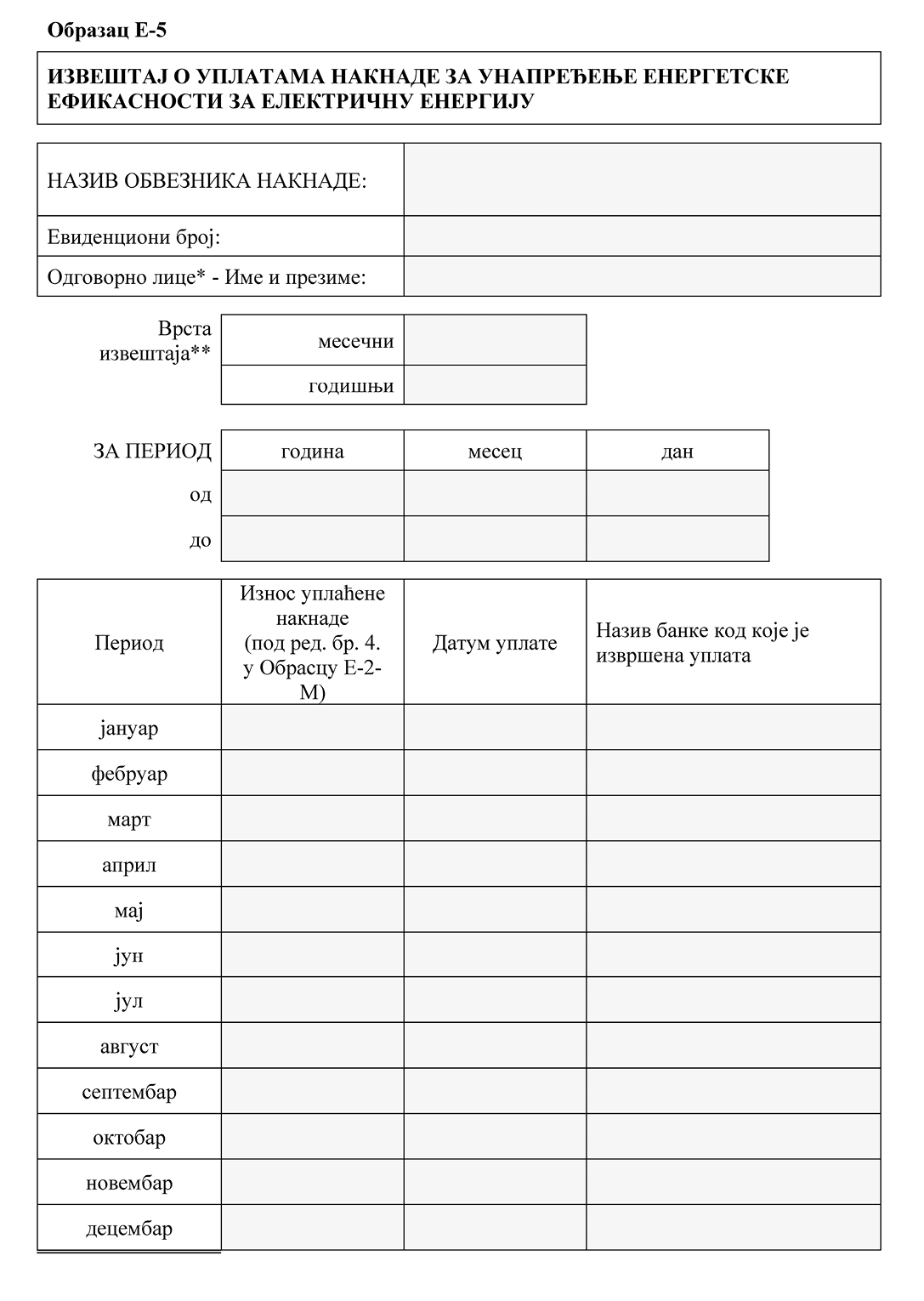 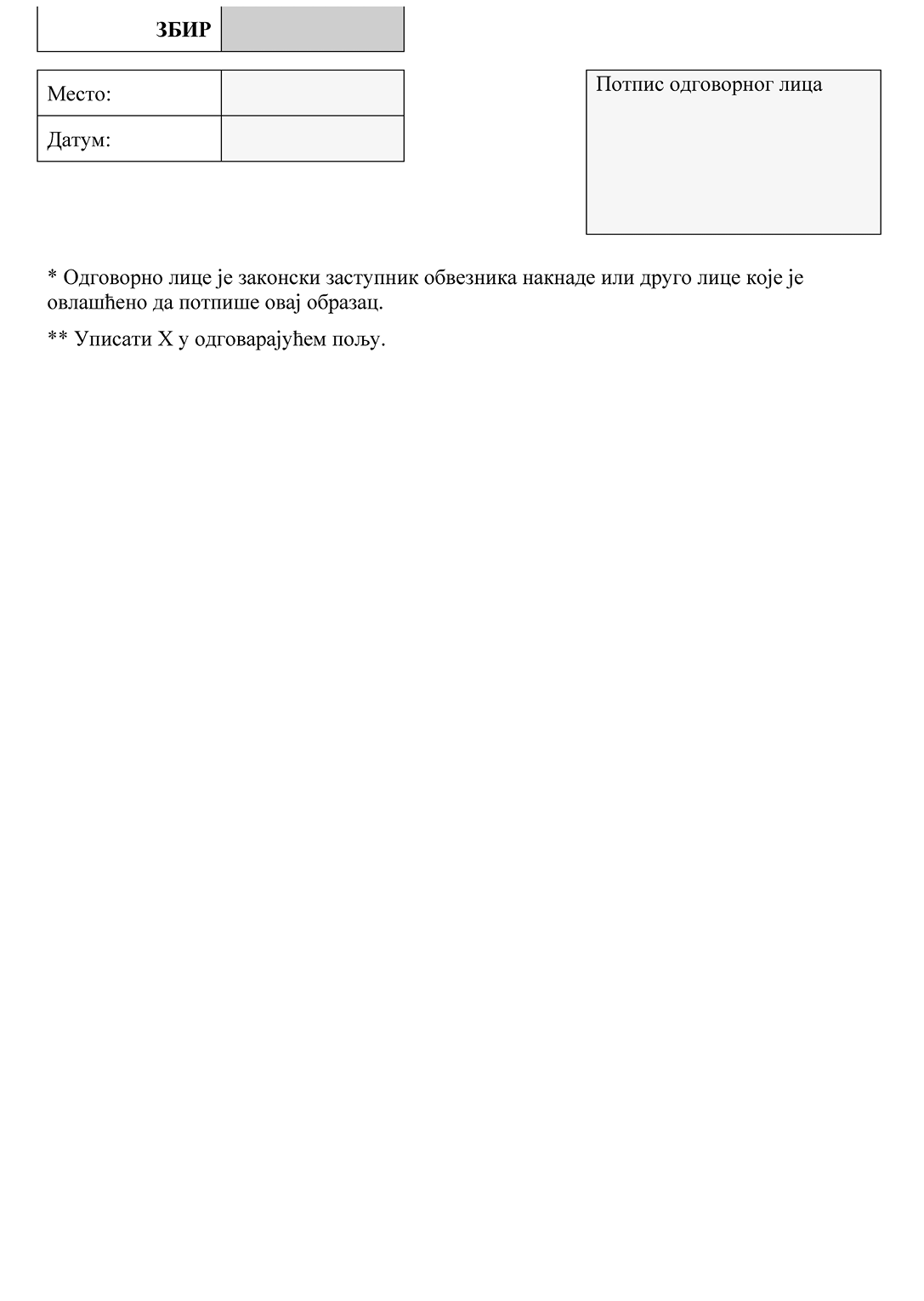 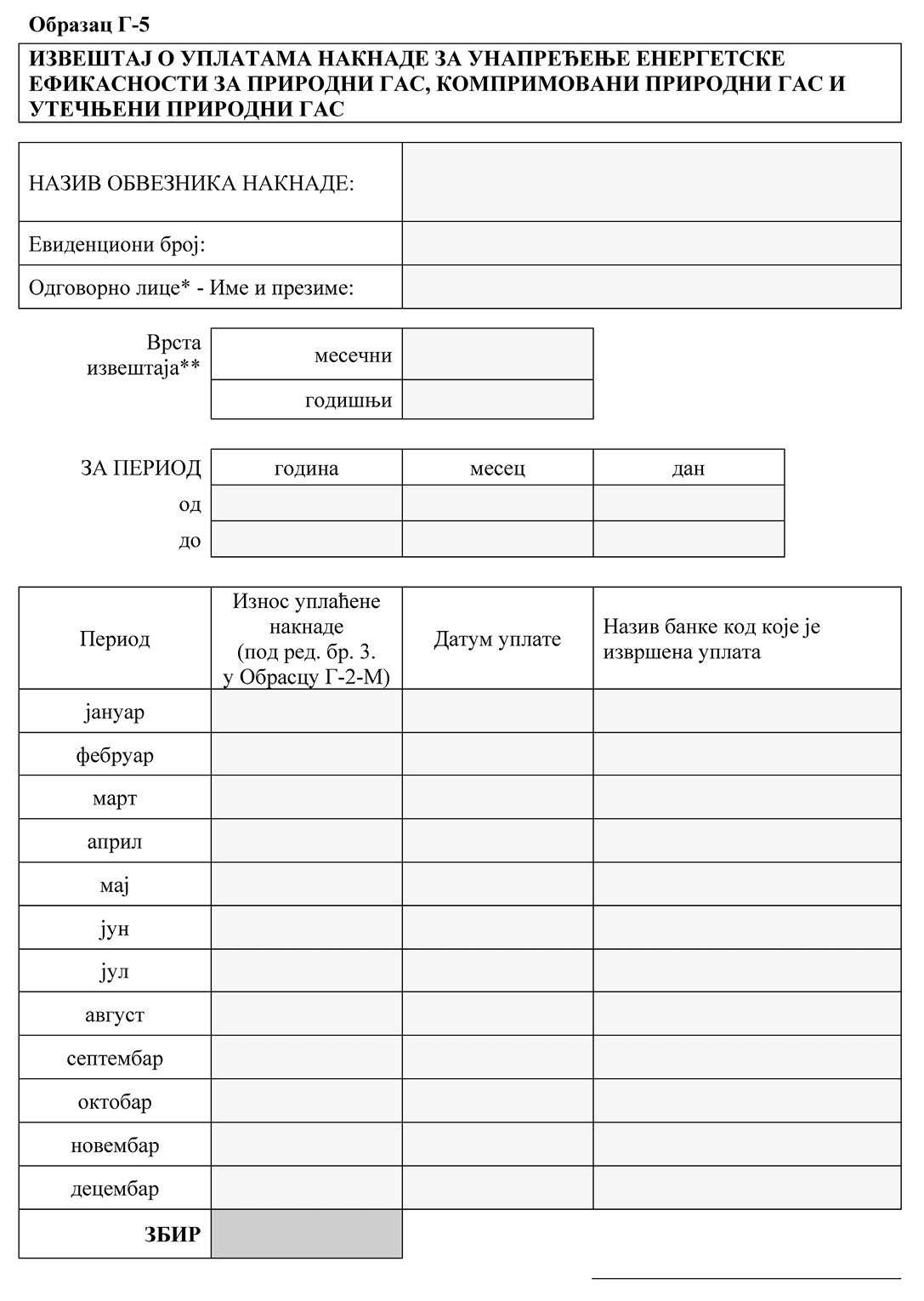 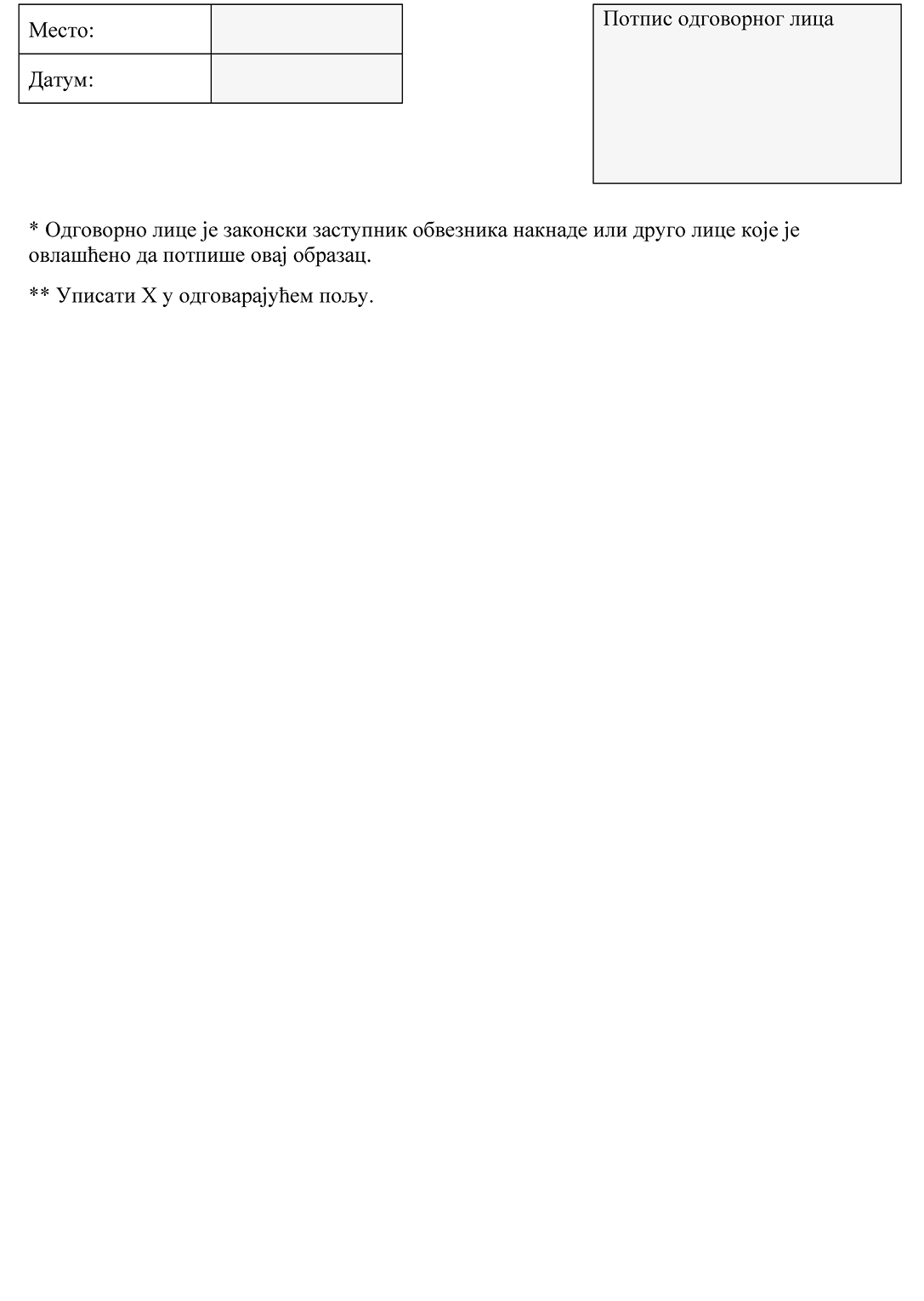 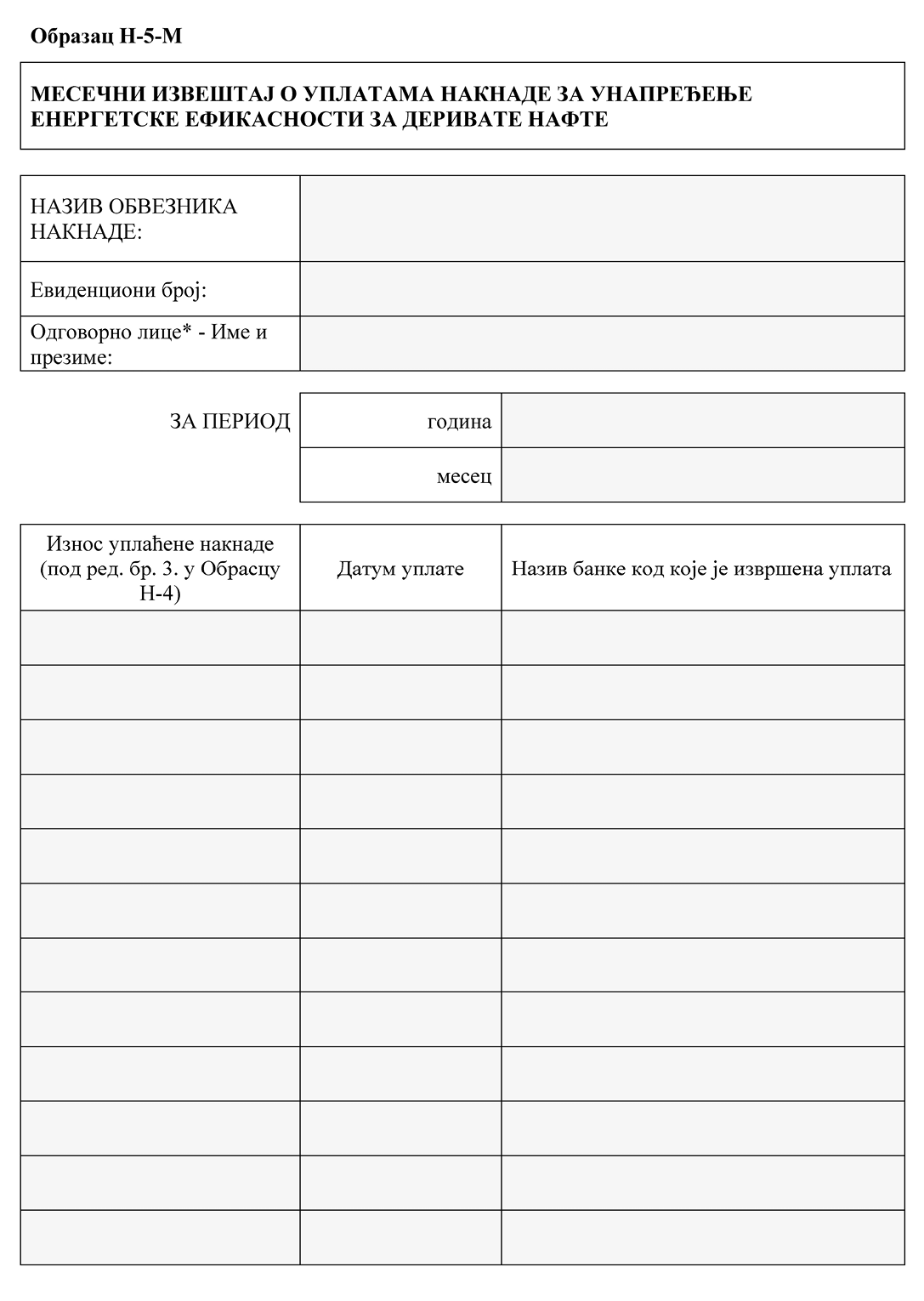 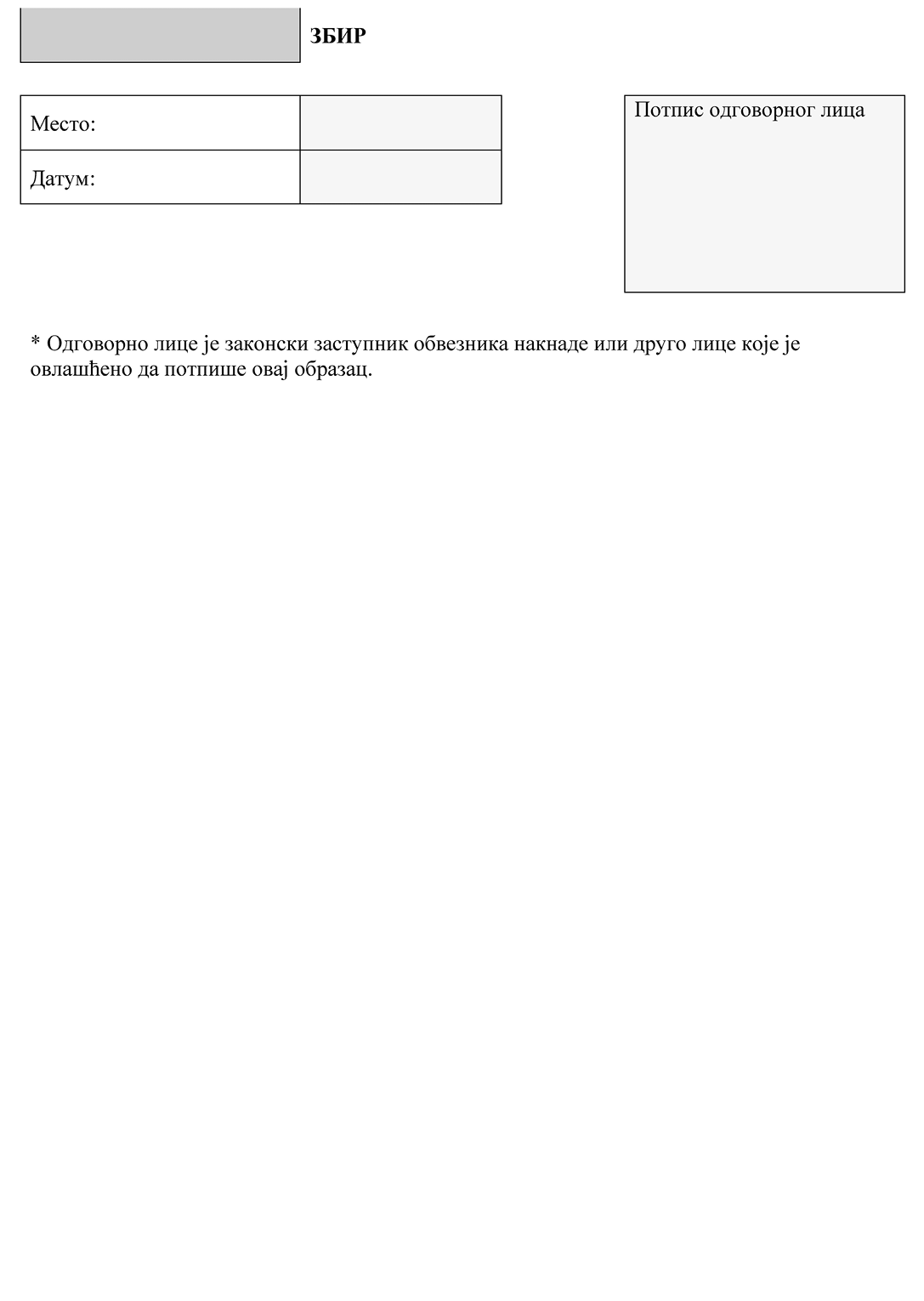 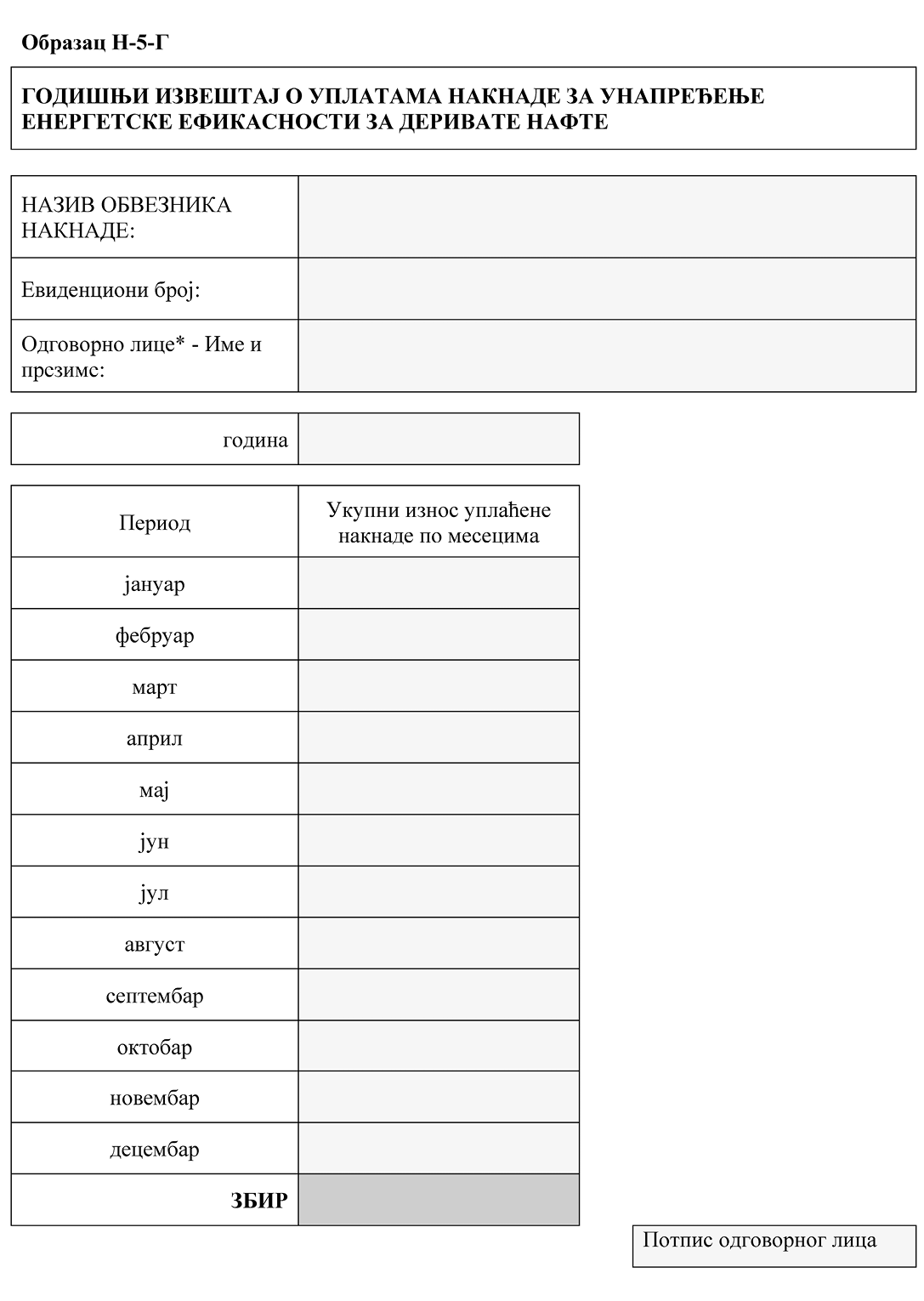 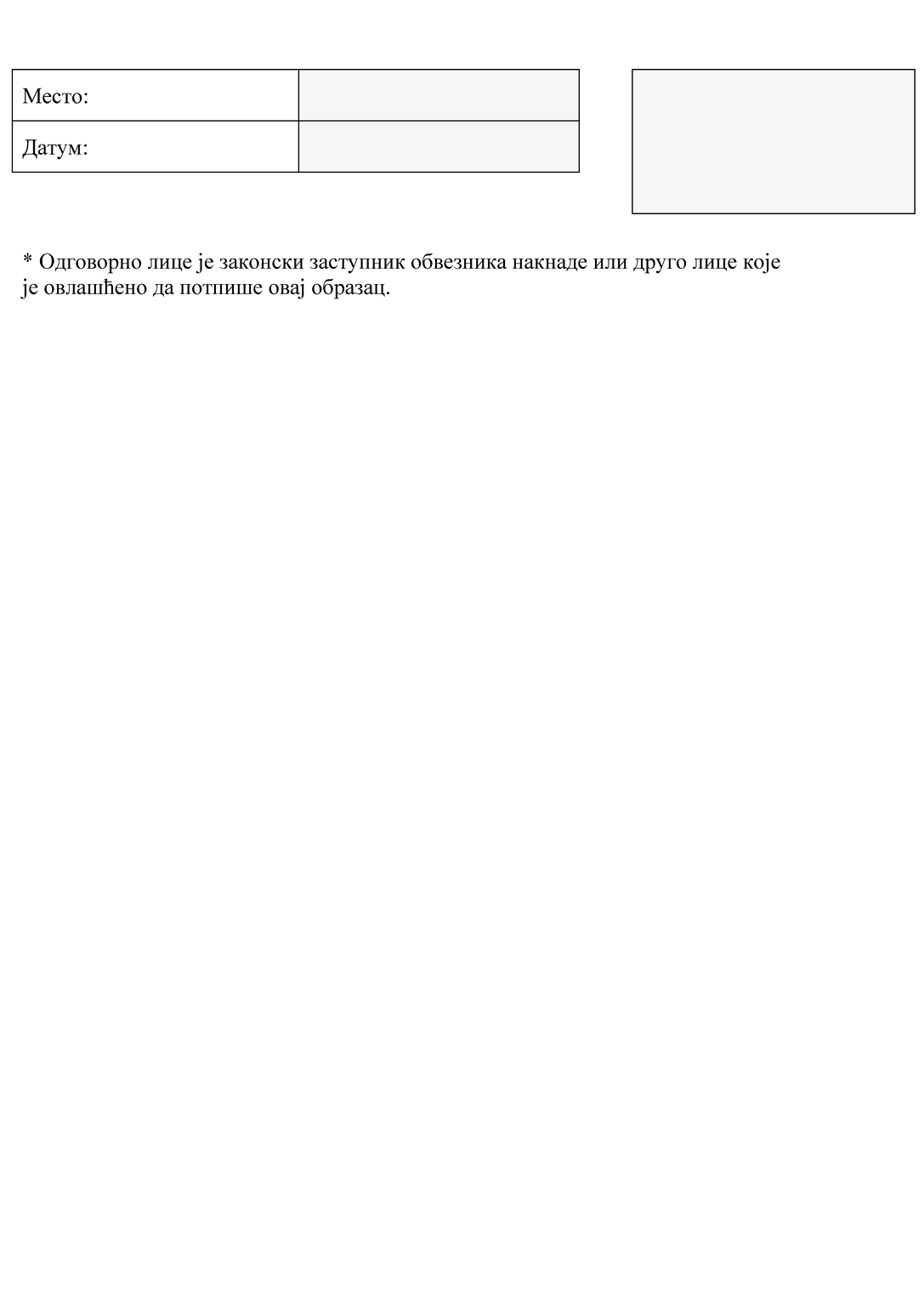 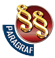 ПРАВИЛНИКО ОБРАСЦИМА КОЈИ СЕ ОДНОСЕ НА НАКНАДУ ЗА УНАПРЕЂЕЊЕ ЕНЕРГЕТСКЕ ЕФИКАСНОСТИ И НАЧИНУ ЊИХОВОГ ДОСТАВЉАЊА("Сл. гласник РС", бр. 8/2024)